Дошкольное детство – короткий промежуток в жизни человека, всего первые семь лет. Но именно в этот период происходит отделение ребёнка от взрослого, превращение беспомощного младенца в относительно самостоятельную, активную личность.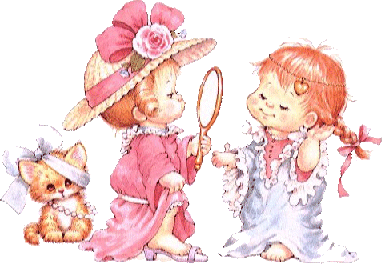 Психологические особенности дошкольного возрастаВедущая деятельность – игра, освоение норм поведения и деятельности людей.К 3 годам появляется вопрос вопросов – Почему? Ребёнок пересказывает услышанное и увиденное, если ему помочь наводящими вопросами. Использует сложносочинённые и даже сложноподчинённые предложения, что свидетельствует об усложнении его мышления.
Понимает, что такое один, мало, много. По одной характерной детали может узнать целое: по ушам – зайца, по хоботу – слона. 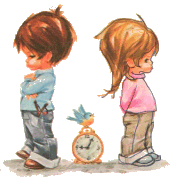 К 3.5 годам осваивает конструирование, появляются элементы планирования. Появляются элементы сюжетно-ролевой игры с предметами и несколько позже – со сверстниками. Ребёнок эмоционален: самолюбии, обидчив, радостен, печален, доброжелателен, завистлив, способен к сочувствию. 3 – 4 года – самоутверждение; возможные реакции: непослушание, упрямство, негативизм, строптивость, «обзывание взрослых» («Я сам», нарциссизм – восхваляет себя). Игры в одиночку (предметные, конструкторские, сюжетно-ролевые игры). 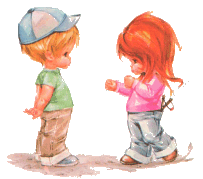 К 4 годам способен понять то, что ещё не видел сам, но о чём ему толково рассказали. Сочиняет простой, но достаточно подробный рассказ по картинке, способен к обобщению. Основной вопрос: почему? Появляется сюжетно-ролевая игра со сверстниками.  К 4,5 годам способен ставить цель и планировать её достижение. Задаёт вопрос: зачем? К 5 годам ребёнок умеет назвать свою фамилию, имя, отчество, возраст, адрес, транспорт, идущий к дому. Умеет пользоваться конструктором, собрать игрушку по схеме. Может нарисовать человека со всеми основными частями тела. С 5,5 лет ребёнку доступны все виды обучения, он в принципе готов к обучению. 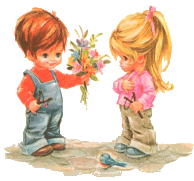 5-6 лет повышенная потребность в любви, нежности со стороны родителей, развитие чувства любви, привязанности к родителям – критический возраст для формирования способности любить другого человека. 